Тренажёр 11 класс. Прямоугольный параллелепипедОтветы1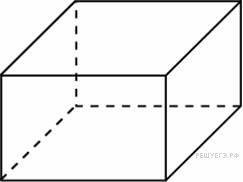 Два ребра прямоугольного параллелепипеда, выходящие из одной вершины, равны 3 и 4. Площадь поверхности этого параллелепипеда равна 94. Найдите третье ребро, выходящее из той же вершины2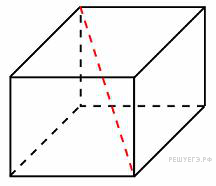 Два ребра прямоугольного параллелепипеда, выходящие из одной вершины, равны 1, 2. Площадь поверхности параллелепипеда равна 16. Найдите его диагональ.3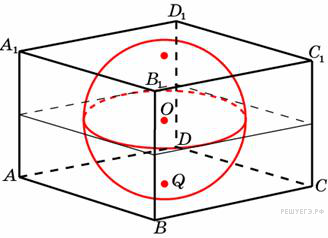 Прямоугольный параллелепипед описан около единичной сферы. Найдите его площадь поверхности4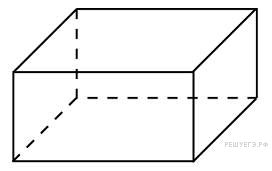 Площадь грани прямоугольного параллелепипеда равна 12. Ребро, перпендикулярное этой грани, равно 4. Найдите объем параллелепипеда5Объем прямоугольного параллелепипеда равен 24. Одно из его ребер равно 3. Найдите площадь грани параллелепипеда, перпендикулярной этому ребру.6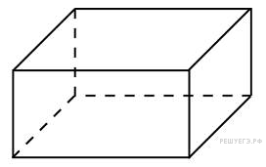 Объем прямоугольного параллелепипеда равен 60. Площадь одной его грани равна 12. Найдите ребро параллелепипеда, перпендикулярное этой грани.7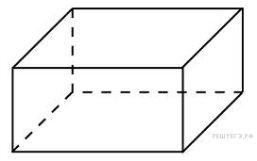 Три ребра прямоугольного параллелепипеда, выходящие из одной вершины, равны 4, 6, 9. Найдите ребро равновеликого ему куба.8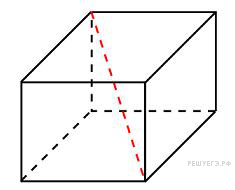 Два ребра прямоугольного параллелепипеда, выходящие из одной вершины, равны 2, 4. Диагональ параллелепипеда равна 6. Найдите объем параллелепипеда.9Два ребра прямоугольного параллелепипеда, выходящие из одной вершины, равны 2, 3. Объем параллелепипеда равен 36. Найдите его диагональ.10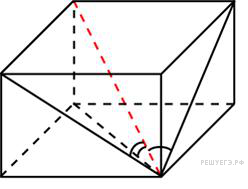 Диагональ прямоугольного параллелепипеда равна  и образует углы 30, 30 и 45 с плоскостями граней параллелепипеда. Найдите объем параллелепипеда.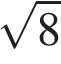 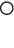 11Ребра прямоугольного параллелепипеда, выходящие из одной вершины, равны 1, 2, 3. Найдите его площадь поверхности.12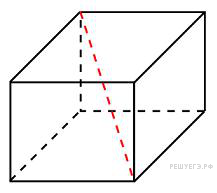 Два ребра прямоугольного параллелепипеда, выходящие из одной вершины, равны 2, 4. Диагональ параллелепипеда равна 6. Найдите площадь поверхности параллелепипеда.13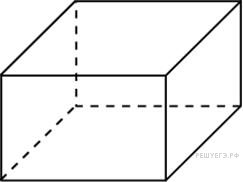 Два ребра прямоугольного параллелепипеда, выходящие из одной вершины, равны 1, 2. Объем параллелепипеда равен 6. Найдите площадь его поверхности.14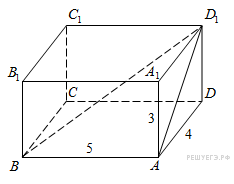 Найдите угол  прямоугольного параллелепипеда, для которого , , . Дайте ответ в градусах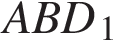 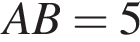 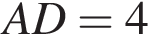 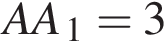 15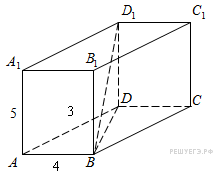 Найдите угол  прямоугольного параллелепипеда, для которого =4, =3, =5. Дайте ответ в градусах.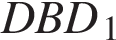 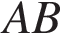 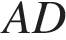 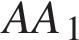 16В прямоугольном параллелепипеде  известно, что , , . Найдите длину ребра .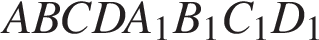 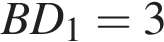 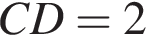 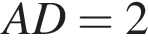 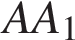 17В прямоугольном параллелепипеде  ребро , ребро , ребро . Точка  — середина ребра  Найдите площадь сечения, проходящего через точки  и .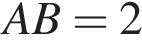 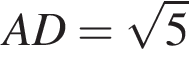 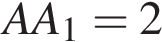 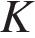 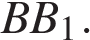 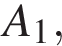 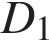 18В прямоугольном параллелепипеде  известны длины рёбер: , , . Найдите площадь сечения, проходящего через вершины ,  и .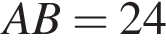 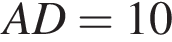 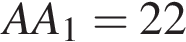 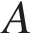 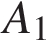 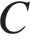 №123456ответы53244885№789101112ответы632742264№131415161718ответы22454515572